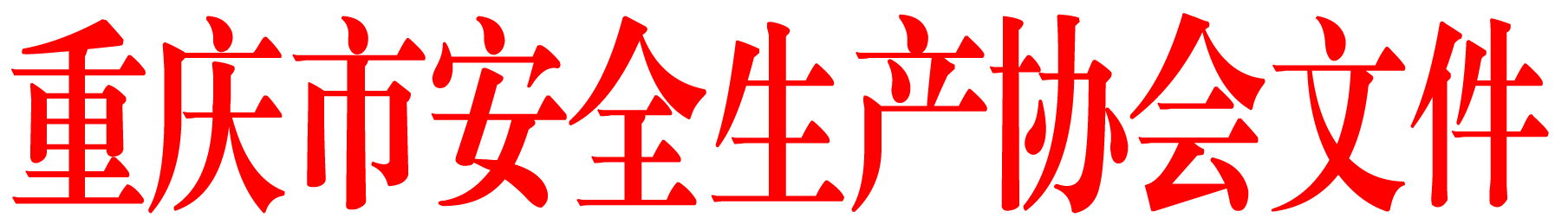 渝安协〔2023〕7号重庆市安全生产协会关于举办危化品登记、重大危险源监测预警培训班的通知全市危化生产、进口、经营（带储存）、医药化工企业，有关单位：为进一步落实《关于全面加强危险化学品安全生产工作的意见》，结合新版危化品登记系统改版上线和重大危险源预警系统机制完善、职责细化等内容，有效防控危化品事故，掌握对危化登记、监测预警工作的最新要求，努力解决企业在登记工作和预警系统运行中重点难点问题。应广大企业呼声，经研究，市安全生产协会决定举办两期危化品登记、监测预警培训班。现将有关事项通知如下：一、培训对象（一）全市危化生产企业、进口企业、经营（带储存）企业、医药化工企业登记工作的负责人1人和具体登记人员1人，以及预警系统企业（包括接入预警系统的工贸企业）负责人1人和工作人员1人，人员如有重复请合并执行；（二）区县（自治县、经开区）应急管理局登记、预警工作具体负责人自愿报名参加。二、培训时间、地点拟定于4月中旬组织培训，只举办两期，每期三天，培训地点在主城区，具体培训时间及地点另行通知，请添加微信号17783093020，以便及时掌握培训相关信息。三、培训内容及日程安排四、培训费用根据《安全生产培训管理办法》第16条的规定，经核算确定本次培训费1680元/人（含伙食费、场地费、资料费、专家授课费、考核及证书工本费等），报名时缴纳。参训人员食宿统一安排，住宿费用自理。市安全生产协会会员单位的参训人员按照1480元/人收取培训费（凭2022年或2023年缴纳会费收据复印件可享受会员待遇）。收款账户：重庆市安全生产协会开 户 行：重庆银行龙头寺支行账    号：590 1010 4000 4279五、相关要求（一）登记、预警两大系统是应急部最新上线运行的系统，要求高、内容多。由于企业工作人员流失较大，不懂不会问题突出，此次培训特邀国家登记中心和市有关登记、监测预警专家和工作人员授课，是一次难得的机会，希望各单位高度重视，立足企业实际，立足学有所用，积极参与；（二）请各区县（自治县、经开区）应急管理局在本辖区转发本文件，告知有关企业并组织有需求的有关单位报名参训；（三）参加培训的人员经考核合格，协会颁发安全培训合格证书，请参训人员准备1寸免冠登记照片1张，在背面备注单位和姓名，报到时提交；（四）请各参训人员填写报名表（见附件），于3月31日（星期五）前回执至协会邮箱；（五）联系方式：王添悦17783093020，陈曦17783093731；邮箱：2478003531@qq.com。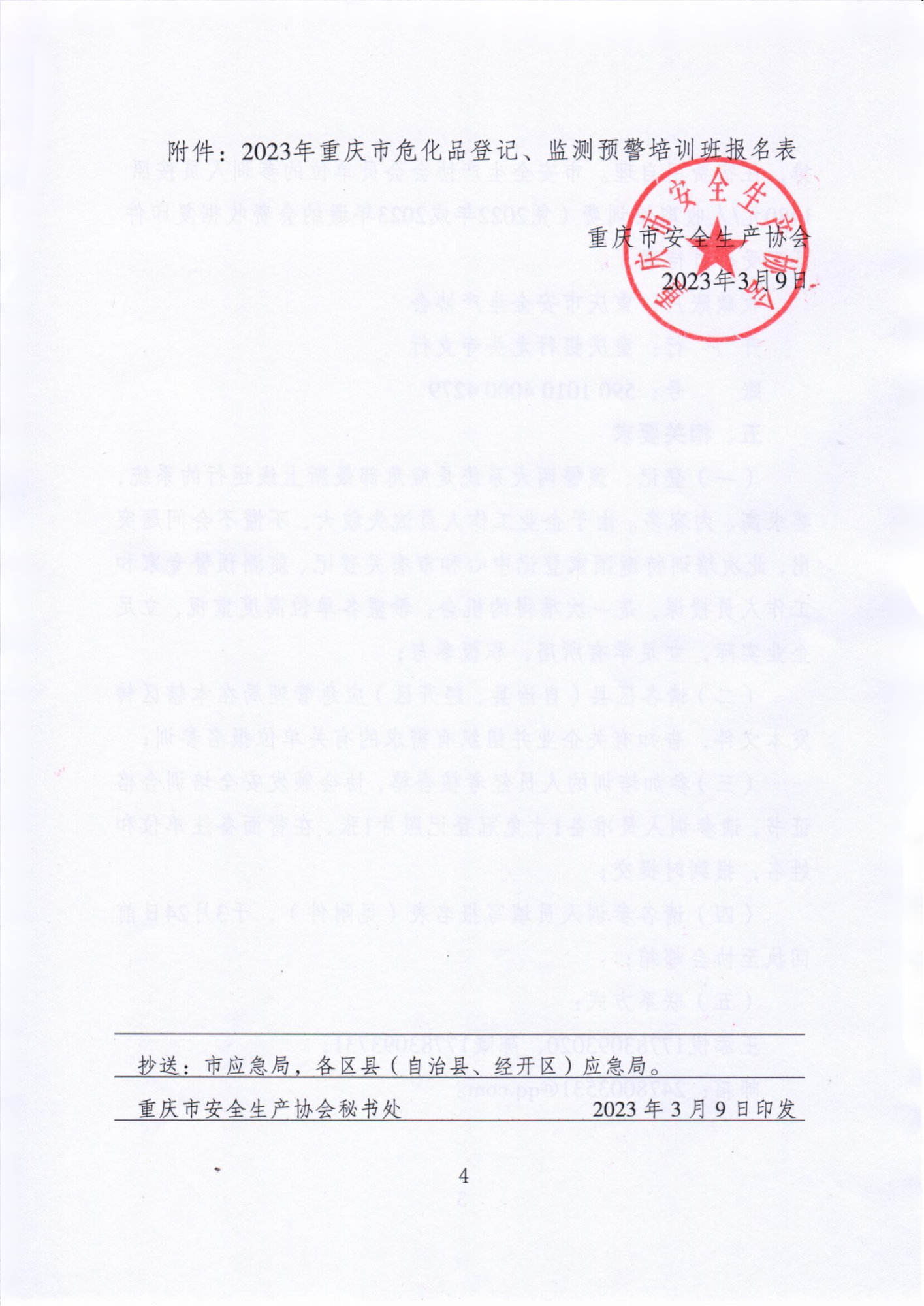 附件2023年重庆市危化品登记、监测预警培训班报名表注：请将此表填好后回传邮箱2478003531@qq.com。日期时间时间课程内容第一天下午15:00-18:00报到第二天上午9:00-10:00介绍登记、预警政策及最新要求第二天上午10:10-12:00危化登记系统介绍与答疑第二天下午14:30-17:00全球化学品统一分类和标签制度（GHS）一企一品一码第二天下午17:10-17:30化学品鉴定与分类介绍第三天上午 9:00-10:50预警系统操作与运行第三天上午 11:00-12:00预警管理与运行机制第三天下午14:00-15:30重大危险源管理制度第三天下午15:40-17:10考试单位名称单位名称联系人地址地址联系电话单位性质单位性质生产 进口 经营（带储存）  医药化工 工贸 其他生产 进口 经营（带储存）  医药化工 工贸 其他生产 进口 经营（带储存）  医药化工 工贸 其他生产 进口 经营（带储存）  医药化工 工贸 其他生产 进口 经营（带储存）  医药化工 工贸 其他生产 进口 经营（带储存）  医药化工 工贸 其他会员单位是 否序号姓名姓名姓名性别身份证号码职务学历移动电话备注1234（不够可增加行）发票需求发票需求发票需求专票 普票 专票 普票 名        称：纳税人识别号：地 址、电 话：开户行及账号：名        称：纳税人识别号：地 址、电 话：开户行及账号：名        称：纳税人识别号：地 址、电 话：开户行及账号：名        称：纳税人识别号：地 址、电 话：开户行及账号：名        称：纳税人识别号：地 址、电 话：开户行及账号：备注备注备注备注备注